ZAJEDNICA UGOSTITELJSKO-TURISTIČKIH ŠKOLA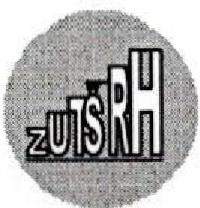 REPUBLIKE HRVATSKEOpatija, D.Gervaisa 2ksenija.beljan@skole.hrdusko.serdar@skole.hrZagreb,31.5.2017.članovima predsjedništva i nadzornog odbora ZUTŠ RHZapisnik sa  9. sjednice predsjedništva Zajednice UTŠ RH  održane u srijedu, 31.5.2017. u Ugostiteljsko - turističkom učilištu, Zagreb, Kombolova 2 a s početkom u 9.30 sati.                                           DNEVNI RED:1.  Verifikacija Zapisnika s prethodne sjednice2.  Aktualnosti iz obrazovnog sustava – Ivo Tunjić, ASOO3.  Upisi u prvi razred šk.2017./18. god.4.  Stručna usavršavanja nastavnika5.  Natjecanja učenika u narednom periodu6.  RaznoAd.1. Predsjednica zajednice mr.sc. Ksenija Beljan otvara sjednicu predsjedništva  ZUTŠ RH, pozdravlja nazočne članove predsjedništva i nadzornog odbora posebno Mladena Smodlaku, ravnatelja Ugostiteljsko-turističkog učilišta čestitajući mu na obilježavanju 100. obljetnice Škole, kao i gospodina Ivu Tunjića, načelnika odjela za razvoj i osiguranje kvalitete sustava strukovnog obrazovanja u ASOO. Predlaže dnevni red  sjednice predsjedništva.  Predloženi dnevni red  jednoglasno usvojen. Predsjednica konstatira broj nazočnih članova ZUTŠ 12, opravdano odsutni članovi: mr.sc. Marija Rašan Križanac, Blaško Menalo, Pavica Biondić-Ivanković, Vesna Baranašić, Dalibor Vukalović,  Alan Labus.Na Zapisnik sa 8. sjednice predsjedništva ZUTŠ održane 28. veljače 2017. godine nije bilo primjedbi niti dopuna, te je zapisnik s prethodne sjednice  u cijelosti prihvaćen.Ad. 2. Predsjednica ZUTŠ daje riječ gospodinu Ivi Tunjiću iz ASOO, a  vezano uz aktualnosti iz obrazovnog sustava. Gospodin Tunjić informira članove predsjedništva da će uslijediti izmjene i dopune Zakona u strukovnom obrazovanju, kao i o donošenju odluke MZO o uvođenju sustava dualnog sustava obrazovanja u pojedine obrazovne sektore pa tako i u naš  obrazovni sektor. Mijenjaju se nazivi pojedinih izbornih predmeta u nekim zanimanjima, Ne znam u kojem će pravcu ići priča, a vezano uz dualni sustav obrazovanja, za pretpostaviti je da će se u pojedina zanimanja u našem obrazovnom sektoru uvesti model dualnog obrazovanja.Ad. 3.Predsjednica ZUTŠ otvara 3. točku dnevnog reda  konstatirajući da eksperimentalni programi nisu doživjeli valorizaciju i evaluaciju te opravdanost izvođenja programa kao  program turistička gimnazija. Postavlja se pitanje hoće li se nakon provedbe i izvođenja eksperimentalnog programa nastaviti izvoditi program turistička gimnazija?Član predsjedništva, Antun Perušina upoznao je nazočne članove predsjedništva o održanom skupu ravnatelja Dubrovačko-neretvanske županije i inicijativama Obrtničke i Gospodarske komore da se u strukovne škole ponovo vrati JMO, što je mnoge ravnatelje strukovnih škola takva inicijativa  uznemirila i žalostila. Također ostaje činjenica da nam takve inicijative nisu donijele pozitivne učinke u našem obrazovnom sustavu, a isto tako i u turističkom gospodarstvu u cijelosti. JMO nije se pokazao kao dobra promocija zanimanja, a pogotovu u turističkoj destinaciji kao što je Dubrovnik. Isto tako žalosti činjenica da mi kao ZUTŠ nemamo većeg utjecaja na ovakve pojave i inicijative i da se nas škole i ravnatelje prethodno ne pita i da nas se zaobilazi. Inicijative ponovnog uvođenja JMO idu samo u osobnu korist onima koji ih zagovaraju i promoviraju.Članica predsjedništva, Senka Dodig , zagovara i ističe da se zajednički brani opravdanost i kvaliteta klasičnog modela i njegove opravdanosti vraćanja u obrazovni sustav. Svoje stavove koji su proizašli iz primjera i načela pozitivnih u samoj provedbi klasičnog modela treba isticati i promovirati. Što poduzimaju lokalne zajednice da se upisuju deficitarna zanimanja konobar, kuhar i koju sigurnost imaju u društvenoj zajednici radeći sezonski i neadekvatno nagrađivani? Treba vratiti „lopticu“ onima koji zagovaraju ovakve inicijative. Članica predsjedništva, Anka Bišić, ističe da je JMO bio neodrživ sa aspekta realizacije praktične nastave. Manje sredine, a u njima i škole koje imaju izraženu sezonalnost nisu mogle osigurati kvalitetu izvođenja praktične nastave kod JMO. Lokalna zajednica treba poticati i stimulativnim metodama promovirati i nagrađivati zanimanja u našem obrazovnom sektoru, a posebno zanimanja kuhar, konobar.Zanimanje THK, naziv je dosta nejasan i zbunjujući i iz tog naziva zanimanja poslodavci tumače da ovaj naziv nije usmjeren na područje ugostiteljstva, već na klasičnu prodaju usluga. Prijašnji naziv hotelijer-ugostitelj jasnije upućuje na povezanost naziva i kompetencija. Trebalo bi potaknuti inicijativu i vratiti  prijašnji naziv „Hotelijer-ugostitelj“. Član predsjedništva, Milivoj Gospić ističe da članove vijeća za tržište rada čine predstavnici Obrtničke i Gospodarske komore. Oni kreiraju poslovnu politiku u suglasju sa Zavodom za zapošljavanje, a okvirni rok realizacije projekta je 2020. godina.				 Županijski odjeli za obrazovanje  kreirati će poslovnu politiku, a škole će provoditi obrazovnu politiku sukladno odlukama ovih institucija.Članica predsjedništva Katica Kalogjera Novak, istaknula je da je nazočila sastanku u Županijskoj obrtničkoj  komori zajedno sa ravnateljima srednjih škola,  predstavnicima  Zavoda za zapošljavanje. Sastanku je nazočila i g-đa Mirela Lekić iz Obrtničke komore Iz Zagreba. Razgovaralo se o  usmjeravanju roditelja da svoju djecu usmjeravaju i  upisuju u proizvodna obrtnička zanimanja.Zaključak: Zahtjev za izmjenom naziva zanimanja turističko – hotelijerski komercijalist u naziv hotelijer – ugostitelj. Zahtjev uputiti nadležnom MZO, Upravi za odgoj i obrazovanje, odjelu za strukovno obrazovanje. Prijedlog zahtjeva izraditi će članica predsjedništva Anka Bišić.Ad.4.  Predsjednica ZUTŠ upoznala je nazočne članove predsjedništva o realiziranom stručnom usavršavanju ravnatelja i nastavnika u Bledu , Republika Slovenija od 2. do 5. svibnja 2017., te uputila na p.p. prezentaciju objavljenu na Web – str. ZUTŠ. Nastaviti ćemo sa inicijativom stručnog usavršavanja na jesen 10. mjesec u Rovinju,  hotelska tvrtka Maistra, hotel Lone ili hotelskoj tvrtci Jadranka, hotel Bellevue u Malom Lošinju obzirom da veliki broj nastavnika nije sudjelovalo u usavršavanju održanom u Rovinju od 17. do 19. listopada 2017., kataloški br. skupa: 19088. Vezano uz inozemstvo ostaje da se istraže najpogodnije mogućnosti za Irsku, Škotsku , Maltu ili Cipar, a da se prilikom prijave, škole uplate  akontaciju  u visini 40% od ukupne cijene. Sredstva prikupljena od članarina ZUTŠ troše se namjenski, a prvenstveno su namijenjena za stručna usavršavanja nastavnika i ravnatelja.Ad.5. Natjecanja učenika u narednom periodu: gospodin Ivo Tunjić izvijestio je nazočne članove predsjedništva da je sažetak-predložak:  projekt-natjecanja učenika u strukovnom obrazovanju, izrađen od strane ASOO i dostavljen MZO. Istaknuo je da je teško za pretpostaviti da će se ići prema novom konceptu natjecanja. Stoga je nužno da se krene sa izmjenama i dopunama postojećeg Pravilnika Gastro za školsku 2017./2018. godinu. Inicijalni dogovori trebaju krenuti od Stručno-metodičkih praktikuma, sektor turizam i ugostiteljstvo i Državnog povjerenstva. Dogovor oko ove problematike i daljnji koraci oko izmjena i dopuna Pravilnika Gastro dogovarati će se u   mjesecu lipnju tijekom održavanja  Junior barmen cupa u Karlovcu.Ad.6. Predsjednica ZUTŠ upoznala je nazočne članove predsjedništva i nadzornog odbora da će se slijedeća sjednica predsjedništva održati u Rabu, 21. i 22. rujna 2017. (četvrtak i petak).Ravnateljica Anka Bišić upoznala je članove predsjedništva i nadzornog odbora da će se tijekom boravka u Rabu posjetiti i brendirana  turistička destinacija San Marino. Datum održavanja slijedeće sjednice predsjedništva 30. studeni i 1. prosinca 2017.Turističko – ugostiteljska škola Dubrovnik obilježava 70-godišnjicu svoga postojanja pa je to dodatni razlog održavanja sjednice predsjedništva i ujedno  obilježavanje značajne obljetnice.Članica predsjedništva Marija Sunđi, zbog odlaska u mirovinu oprostit će se od svojih kolega u 12. mjesecu. Sjednici predsjednišva nazočili: mr.sc. Ksenija Beljan, Ivo Bilić, Draženka Jurec, Anka Bišić,  Antun Perušina, Milivoj Gospić, Damir Pleša, Mladen Smodlaka, Senka Dodig, Marija Sunđi, Katica Kalogjera Novak, Diana Radić Škara, Ivo Tunjić.								Predsjednica ZUTŠ RH:								mr.sc. Ksenija Beljan